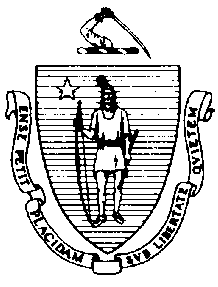 The Executive Office of Health and Human ServicesDepartment of Public HealthBureau of Environmental HealthCommunity Sanitation ProgramWest Boylston, MA 01583Telephone: 508-792-7880, ext. 2338Facsimile: 508-792-7706TTY: 508-835-9796paul.halfmann@state.ma.usDecember 31, 2014Thomas Bowler, SheriffBerkshire County Jail and House of Corrections 467 Cheshire Road Pittsfield, MA 01201Re: Facility Inspection - Berkshire County Jail and House of Corrections, PittsfieldDear Sheriff Bowler:In accordance with M.G.L. c. 111, §§ 5, 20, and 21, as well as Massachusetts Department of Public Health (Department) Regulations 105 CMR 451.000: Minimum Health and Sanitation Standards and Inspection Procedures for Correctional Facilities; 105 CMR 480.000: Storage and Disposal of Infectious or Physically Dangerous Medical or Biological Waste (State Sanitary Code, Chapter VIII); 105 CMR 590.000: Minimum Sanitation Standards for Food Establishments (State Sanitary Code Chapter X); the 1999 Food Code; 105 CMR 520.000 Labeling; and 105 CMR 205.000 Minimum Standards Governing Medical Records and the Conduct of Physical Examinations in Correctional Facilities; I conducted an inspection of the Berkshire County Jail and House of Corrections on December 2, 2014 accompanied by Captain Katherine Sonsini. Violations noted during the inspection are listed below including 152 repeat violations:HEALTH AND SAFETY VIOLATIONS(* indicates conditions documented on previous inspection reports)Front Entry Female Bathroom 105 CMR 451.123	Maintenance: Ceiling vent dusty Male Bathroom  No Violations NotedKitchenWalk-in Freezer 	No Violations NotedWalk-in Cooler	No Violations NotedReach-in FreezerFC 4-501.11(A)	Maintenance and Operation, Equipment: Equipment not maintained in a state of good 	repair, condenser was leakingChanging Room	No Violations NotedDry StorageNo Violations NotedInmate Bathroom	No Violations NotedStorage Room No Violations NotedChemical StorageNo Violations NotedInmate Dining No Violations NotedStaff DiningFC 4-501.11(A)	Maintenance and Operation, Equipment: Equipment not maintained in a state of good repair, refrigerator out-of-serviceBakery 	No Violations NotedVisitation Area 	No Violations NotedProperty 	No Violations NotedLaundry	No Violations NotedCommissary 	No Violations NotedVocational EducationInmate BathroomNo Violations NotedStaff BathroomNo Violations NotedClassrooms 	No Violations NotedRecreational Area 	No Violations NotedIntake/Booking Medical Triage105 CMR 451.353	Interior Maintenance: Examination table bench cushion damagedTransportation RoomNo Violations NotedCells	No Violations NotedHSUMedical Waste Storage	No Violations NotedDental Office	No Violations NotedExam Rooms	No Violations NotedTub Room	No Violations NotedStaff Bathroom105 CMR 451.126	Hot Water: Hot water temperature recorded at 1060FA PodStaff Bathroom	No Violations NotedCells105 CMR 451.103	Mattresses: Mattress damaged in cell # 209Day Room  105 CMR 451.353*	Interior Maintenance: Ceiling stained in common area Showers  105 CMR 451.123*	Maintenance: Floor not easily cleanable in shower # 1-7105 CMR 451.123*	Maintenance: Showers leaking into back chase area 105 CMR 451.123*	Maintenance: Expansion joints hold stagnant water in shower # 1, 2, and 3 Sub Dayroom Shower 105 CMR 451.123*	Maintenance: Floor not easily cleanable105 CMR 451.123*	Maintenance: Air vent dustyJanitor Closet	No Violations NotedB PodStaff Bathroom105 CMR 451.123	Interior Maintenance: Air vent rustedCells105 CMR 451.353*	Interior Maintenance: Air vent blocked in cell # 105 and 205 105 CMR 451.353	Interior Maintenance: Air vent blocked in cell # 106105 CMR 451.353*	Interior Maintenance: Air vent rusted in cell # 106, 107, 109, 110, 202, 203, 204, 207, 208, 211, 212, 214, 215, and 217Day RoomNo Violations NotedShowers  105 CMR 451.123*	Maintenance: Floor not easily cleanable in shower # 1-7105 CMR 451.123*	Maintenance: Black substance on shower walls # 1-7 105 CMR 451.123*	Maintenance: Showers were leaking into back chase area Sub Dayroom Shower 105 CMR 451.123*	Maintenance: Floor not easily cleanable105 CMR 451.123	Maintenance: Soap scum on shower walls105 CMR 451.123*	Maintenance: Shower were leaking into back chase areaJanitor’s Closet	No Violations NotedC Pod Staff Bathroom 105 CMR 451.123	Maintenance: Ceiling vent dusty 105 CMR 451.126	Hot Water: Hot water temperature recorded at 1060FCells105 CMR 451.353*	Interior Maintenance: Debris in air vent in cell # 104, 105, 108, 110, 112, 213, and 214105 CMR 451.353*	Interior Maintenance: Air vent rusted in cell # 107, 109, 110, 111, 114, 115, 201, 202, 203, 204, 205, 206, 207, 208, 209, 210, 211, 215, 216, 217, and 218Showers  105 CMR 451.123*	Maintenance: Floor not easily cleanable in shower # 1-7105 CMR 451.123	Maintenance: Soap scum on shower walls # 1-7 105 CMR 451.123*	Maintenance: Showers were leaking into back chase area 105 CMR 451.123*	Maintenance: Expansion joints hold stagnant water in showers # 1, 2, and 3Sub Dayroom Shower 105 CMR 451.123*	Maintenance: Floor not easily cleanable105 CMR 451.123*	Maintenance: Black substance on shower wallsJanitor’s ClosetFC 6-501.11	Maintenance and Operation; Repairing: Facility not in good repair, rusted door jambD Pod Staff Bathroom	No Violations NotedCells	No Violations NotedShowers  105 CMR 451.123	Maintenance: Soap scum on shower walls # 1-7105 CMR 451.123	Maintenance: Ceiling light rusted shower # 1-7105 CMR 451.123*	Maintenance: Showers were leaking into back chase area Sub Dayroom Shower 105 CMR 451.123*	Maintenance: Floor not easily cleanable105 CMR 451.123*	Maintenance: Shower was leaking into back chase areaJanitor’s Closet	No Violations NotedE Pod Staff Bathroom105 CMR 451.126	Hot Water: Hot water temperature recorded at 1020FCells105 CMR 451.353*	Interior Maintenance: Air vent rusted in cell # 101, 103, 105, 106, 107, 109, 110, 111, 112, 113, 114, 115, 117, 204, 206, 207, 208, 209, 210, 211, 214, 215, 216, and 217 105 CMR 451.353*	Interior Maintenance: Air vent rusted in cell # 116, 202, 205, and 212Showers  105 CMR 451.123*	Maintenance: Floor not easily cleanable in shower # 1-7105 CMR 451.123	Maintenance: Black substance on shower walls # 1-7 Sub Dayroom Shower 105 CMR 451.123*	Maintenance: Floor not easily cleanable105 CMR 451.123	Maintenance: Soap scum on shower wallsJanitor’s Closet	No Violations NotedF PodUnder Renovation-Not in UseG Pod Staff Bathroom	No Violations NotedCells	No Violations NotedShowers  105 CMR 451.123*	Maintenance: Floor not easily cleanable in shower # 1-7105 CMR 451.123*	Maintenance: Black substance on shower walls # 1-7 105 CMR 451.123*	Maintenance: Showers were leaking into back chase area on 1st floorSub Dayroom Shower 105 CMR 451.123*	Maintenance: Floor not easily cleanable105 CMR 451.123	Maintenance: Soap scum on shower wallsJanitor’s Closet	No Violations NotedH Pod – Regional LockupStaff Bathroom	No Violations NotedCells	No Violations NotedShowers  105 CMR 451.123*	Maintenance: Floor not easily cleanable in showers # 1-7105 CMR 451.123	Maintenance: Soap scum on shower walls # 1-7 Sub Dayroom Shower 105 CMR 451.123*	Maintenance: Floor not easily cleanable105 CMR 451.123	Maintenance: Soap scum on shower wallsJanitor’s Closet	No Violations NotedWarehouse105 CMR 451.350	Structural Maintenance: Entry door not rodent proof and weathertightStaff Bathroom105 CMR 451.126	Water Supply: No hot water supplied to handwash sinkWalk-in Cooler	No Violations NotedFreezerFC 4-501.11(A)*	Maintenance and Operation, Equipment: Equipment not maintained in a state of good repair, missing light bulb FC 4-501.11(A)	Maintenance and Operation, Equipment: Equipment not maintained in a state of good repair, ice build-up on ceiling by doorObservations and Recommendations The inmate population was 245 at the time of inspection. This facility does not comply with the Department’s Regulations cited above. In accordance with 105 CMR 451.404, please submit a plan of correction within 10 working days of receipt of this notice, indicating the specific corrective steps to be taken, a timetable for such steps, and the date by which correction will be achieved. The plan should be signed by the Superintendent or Administrator and submitted to my attention, at the address listed above.To review the specific regulatory requirements please visit our website at www.mass.gov/dph/dcs and click on "Correctional Facilities" (available in both PDF and RTF formats).To review the Food Establishment regulations please visit the Food Protection website at www.mass.gov/dph/fpp and click on “Food Protection Regulations”. Then under “Retail” click “105 CMR 590.000 - State Sanitary Code Chapter X – Minimum Sanitation Standards for Food Establishments” and “1999 Food Code”.This inspection report is signed and certified under the pains and penalties of perjury.Sincerely,


Paul Halfmann, MPHAssistant Director, CSP, BEHcc:	Suzanne K. Condon, Associate Commissioner, Director, BEH	Steven Hughes, Director, CSP, BEH	John W. Polanowicz Secretary, Executive Office of Health and Human Services 	Carol Higgins O’Brien, Commissioner, DOC	John J. Quinn, Jr., Superintendent 	Captain Katherine Sonsini, EHSO	Gina Armstrong, Health Director, Pittsfield Board of Health 	Clerk, Massachusetts House of Representatives	Clerk, Massachusetts Senate	Andrea Cabral, Secretary, EOPSDEVAL L. PATRICKGOVERNORJOHN W. POLANOWICZSECRETARYEILEEN M. SULLIVANACTING COMMISSIONER